ROMÂNIA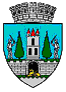 JUDEŢUL SATU MARECONSILIUL LOCAL ALMUNICIPIULUI SATU MARENr. 44773/19.08.2021
                                                                                              PROIECT HOTĂRÂREA nr. ____________privind vânzarea unui teren situat în Zona Industrială Sud a Municipiului Satu Mare, către SC SPANIA DECOR STAND SRL  	Consiliul Local al Municipiului Satu Mare întrunit în ședința ordinară din data de 26.08.2021,  	Analizând: - proiectul de hotărâre înregistrat sub nr. __________________,- referatul de aprobare al inițiatorului înregistrat sub nr. 4477419.08.2021, - raportul de specialitate comun al Serviciului Patrimoniu Concesionări Închirieri și al Direcției economice înregistrat sub nr. 44775/19.08.2021,  - raportul Serviciului Juridic înregistrat sub nr. 44896/20.08.2021,- Cererea depusă de SC SPANIA DECOR STAND SRL, înregistrată sub nr. 39915/19.07.2021, - avizele comisiilor de specialitate ale Consiliului Local Satu Mare,Luând în considerare prevederile:-art. 553 alin.(4), art.1650 şi următoarele precum și art.1728, art. 2377, art. 2386 punctul 1 din Codul civil;- art. 10 alin. 2, art.24 și art.41 alin. (5^2) din Legea cadastrului și a publicității imobiliare nr. 7/1996, republicată, cu modificările și completările ulterioare;-art. 129 alin. (2) lit. b) și c), alin. (4) lit.f) și alin. (6) lit. b), și art.364 din O.U.G. nr.57/2019 privind Codul Administrativ, cu modificările şi completările ulterioare;-Legii nr. 24/2000 privind normele de tehnică legislativă pentru elaborarea actelor normative, republicată, cu modificările şi completările ulterioare;În temeiul prevederilor art.139 alin. (2) şi art.196 alin. (1) lit.a) din O.U.G. nr.57/2019 privind Codul Administrativ, cu modificările şi completările ulterioare,           Consiliul Local al Municipiului Satu Mare adoptă următoarea:HOTĂRÂRE:
           Art. 1. Se atestă apartenența la domeniul privat al Municipiului Satu Mare, a terenului  în suprafață de 20.000 mp, identificat prin CF nr. 158941 Satu Mare, cu nr. cad. 158941 situat în  Zona Industrială Sud a municipiului Satu Mare.        Art. 2. Se aprobă vânzarea fără licitație publică a imobilului – teren în suprafață de 20.000 mp, proprietatea privată a Municipiului Satu Mare, situat în Zona Industrială Sud a municipiului Satu Mare, identificat prin CF nr. 158941   Satu Mare  sub nr. cadastral 158941, către SC SPANIA DECOR STAND  SRL.   Art. 3. Se însușește Raportul de Evaluare nr. 4221/14.10.2019, întocmit de către Just Eval Invest, parte integrantă din prezenta hotărâre.Art. 4. (1) Prețul total de vânzare stabilit prin Raportul de Evaluare, este                              de 71.582 euro, reprezentând prețul de vânzare al terenului;(2) Prețul de vânzare stabilit la alineatul precedent, se va achita eșalonat pe o perioadă de 3 ani, în rate lunare, iar prima rata respectiv suma de 1988 euro va fi achitată în intervalul cuprins între data adoptării prezentei hotărâri și data semnării contractului de vânzare-cumpărare în formă autentică.(3) Diferența de sumă până la concurența sumei reprezentând prețul de vânzare al bunului va fi achitată lunar. Termenul de plată a ratelor va fi ultima zi lucrătoare a fiecărei luni. După această dată se percep majorări de întârziere, în cuantum de 0,01% pentru fiecare zi de întârziere.(4) Prețul de vânzare stabilit potrivit alin.(1) și (2) se va achita în lei la cursul BNR al zilei valabil la data emiterii facturii.   Art. 5. În contractul de vânzare cumpărare încheiat în formă autentică se va stipula constituirea dreptului de ipotecă asupra terenului vândut până la achitarea integrală a prețului.            Art. 6. Cumpărătorul va solicita întabularea dreptului de proprietate în cartea funciară, iar cheltuielile ocazionate de întabulare vor fi suportate de acesta.Art. 7. Cu ducerea la îndeplinire a prezentei hotărâri se încredințează Viceprimarul Municipiului Satu Mare prin Serviciului  Patrimoniu, Concesionări, Închirieri și Serviciul financiar contabilitate.Art. 8. Prezenta hotărâre se comunică, prin intermediul secretarului general al municipiului Satu Mare, în termenul prevăzut de lege, Primarului municipiului  Satu Mare, Instituţiei Prefectului - Judeţul Satu Mare şi Serviciului  Patrimoniu, Concesionări, Închirieri, Direcției Economice și SC SPANIA DECOR STAND  SRL.                               Inițiator PROIECT,                                        Viceprimar       Ghiarfaș Adelin- Cristian                                                                                                       				 		                                                                       Avizat                                                                     			 Secretar  general                                                                                                                                                                       Mihaela Maria Racolța Faur Mihaela /2ex